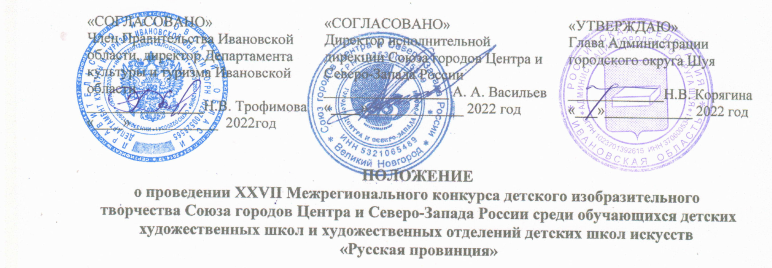 XXVII ежегодный Межрегиональный конкурс детского изобразительного творчества Союза городов Центра и Северо-Запада России среди обучающихся детских художественных школ и художественных отделений детских школ искусств пройдет в городе Шуя Ивановской области.Тема конкурсных работ в 2022 году – «Русская провинция». Конкурс направлен на развитие подрастающего поколения через приобщение к культурно-историческому наследию России, воспитание уважения к традиционным русским духовно-нравственным ценностям, содействие всестороннему развитию детского творчества, укрепление межрегиональных  контактов в области культуры  и искусства. Учредители и организаторыУчредителями конкурса являются: исполнительная дирекция Союза городов Центра и Северо-Запада России (главный учредитель), Департамент культуры и туризма Ивановской области, Администрация городского округа Шуя.Организаторы конкурса – Отдел культуры Администрации городского округа Шуя, Муниципальное автономное учреждение дополнительного образования «Детская художественная школа» города Шуи.Конкурс призван способствовать сохранению, совершенствованию и развитию традиций отечественной школы изобразительного искусства.Цель и задачиКонкурс проводится с целью содействия развитию творческих способностей одаренных детей и молодежи в области изобразительного искусства.-  развитие культурных связей между регионами России;- приобщение подрастающего поколения к культурно-историческому наследию России, воспитание уважения к традиционным русским духовно-нравственным ценностям;- сохранение и развитие системы художественного образования через конкурсную и выставочную деятельность;- обмен опытом между художниками педагогами для содействия развитию системы дополнительного образования детей и взрослых.Сроки проведенияПервый этап (заочный) - с 10  мая по 25 августа 2022г. – приём заявок и изображений в электронном виде;- с 26 августа по 31 августа . – отбор конкурсных работ для очного этапа.Второй этап (очный)  С 10 сентября по 30 сентября . – приём оригиналов конкурсных работ.С 10 октября по 20 октября . – работа жюри.28 октября  .– торжественное открытие выставки и награждение победителей.Место проведения155912 Россия, Ивановская область, город Шуя, ул. Советская, д. 76А, Муниципальное автономное учреждение дополнительного образования «Детская художественная школа».Торжественное открытие выставки и церемония награждения победителей будет проходить в культурном центре «Павловский» (г. Шуя, ул.1-я Московская, 38), – памятнике архитектуры XIX века.Участники конкурсаКонкурс проводится среди обучающихся детских художественных школ и художественных отделений детских школ искусств городов, входящих в Союз городов Центра и Северо-Запада России, по трем возрастным группам: 1 возрастная группа – 10-12 лет;2 возрастная группа – 13-14 лет;3 возрастная группа – 15-17 лет.Количество участников конкурса от одного учреждения дополнительного образования – не более 10 человек в каждой номинации, количество работ от одного участника – не более двух в разных номинациях.Номинации конкурсных работЖивописная композицияГрафическая композицияДекоративно-прикладное творчество (аппликация, коллаж, текстильные панно, малые скульптурные формы, текстильная кукла)Темы конкурсных работРаботы могут отражать следующие темы:«Просторы Родины моей» - городской, деревенский, сельский пейзаж;«Быт и нравы провинции» - исторические и бытовые сюжеты из жизни провинциального города, традиции, праздники и будни жителей провинции; «Родом из глубинки» - известные люди и знаменитые земляки, уроженцы русской провинции;«Образы провинции» - самобытность образов жителей русской провинции.Условия участия в конкурсеК участию принимаются станковые и декоративные работы формата А2, А3, выполненные в живописных (акварель, гуашь, акрил, масло) и графических (карандаш, цветные карандаши, тушь, перо, гелевая ручка, маркеры, мягкие материалы, пастель) техниках, а так же малые скульптурные формы и текстильные куклы высотой от 10 до , выполненные из глины, самозатвердевающих пластиков, текстиля, папье-маше и других материалов.Конкурс проводится в 2 этапа. Первый этап проходит заочно и рассматривает  электронные версии работ.В электронном виде принимаются заявки в формате Word (приложение 1) и фотографии работ для проведения отборочного тура до 25 августа 2022г. Заявки и фотографии конкурсных работ высылаются на электронный адрес: hudozka37@yandex.ru. с пометкой «Русская провинция». Фотографии работ должны соответствовать следующим требования: jpg, 300 dpi, размер фотографии не более 6Mb. В названии файла (фото конкурсной работы) нужно указать в строгом порядке: фамилию и имя автора, возраст, название работы, город. Организаторы конкурса высылают приглашение к участию во втором этапе до 05 сентября 2022 года на адрес электронной почты учреждения. Второй этап (очный) Работы, прошедшие на второй этап с согласием на обработку персональных данных и на публикацию работы конкурсанта (приложение 2), высылаются по почте, либо доставляются лично по адресу: 155912, Ивановская обл., г.Шуя, ул. Советская, д. 76А.Требования к оформлению работ для очного этапаДля участия в очном этапе конкурса работы должны иметь этикетку (приложение3). Этикетка наклеивается с оборота работы и содержит следующие данные:фамилия, имя автора;возраст (полных лет, возраст указывается на 01 мая 2022 года);название работы;номинация;техника исполнения;ФИО преподавателя (полностью);полное и сокращённое наименование учреждения, адрес.Для участия в очном этапе конкурса работы номинации ДПТ должны быть подготовлены для экспонирования: иметь подставки /петли/крепежи.Работы, присланные на конкурс, не рецензируются, возможен возврат путем самовывоза, либо по почте наложенным платежом.Жюри конкурсаДля оценивания конкурсных работ организатором конкурса формируется и утверждается конкурсное жюри. В его состав входят профессиональные художники-педагоги, члены Союза художников России, искусствоведы, преподаватели художественных дисциплин ВУЗов и ССУЗов, музейные работники России. Жюри возглавляет председатель. Жюри конкурса определяет победителей.Регламент работы жюри (голосование или система баллов) определяется его председателем.Жюри правомочно:	­ присуждать не все призовые места;	- присуждать специальные призы и дипломы;	­ награждать дипломами лучших преподавателей, подготовивших лауреатов конкурса;- принять решение о публикации лучших работ, сведения об авторе в средствах массовой информации.Решение жюри окончательно и пересмотру не подлежит.Решение конкурсного жюри оформляется протоколом об итогах проведения конкурса.Организаторы конкурса публикуют копию протокола заседания жюри с итогами конкурса на сайте Муниципального автономного учреждения дополнительного образования «Детская художественная школа» (http://sh-dhsh.ivn.muzkult.ru/) до 25 октября 2022 года.Критерии оценки конкурсных работНоминации «Живопись», «Графика»:- глубина раскрытия темы и сюжета;- выявление композиционного центра, цельность, образность, передача настроения живописными и графическими средствами;- умение передавать пластику и особенности архитектуры, природного ландшафта, фигуры человека;- грамотное владение техническими. приемами выбранного материала;- предельная законченность работы;- создание художественного образа.Номинация «Декоративное творчество»:- творческий подход,  оригинальность композиционного решения;- применение приемов стилизации;- выявление пластики форм, их выразительности и декоративности;- передача гармоничного единства и цельности;- передача гармоничного цветового решения;- гармоничное использование различных фактур, художественных приёмов, техник, материалов.Награждение победителей. Награды и призыПобедителям конкурса в качестве награды вручаются дипломы, а также призы в каждой номинации:- диплом лауреата I степени (по одному в каждой возрастной группе);- диплом лауреата II степени (по одному в каждой возрастной группе);- диплом лауреата III степени (по одному в каждой возрастной группе);- специальные дипломы (по два в каждой возрастной категории). Общее количество победителей конкурса может составлять до 9 лауреатов и до 18 дипломантов. На торжественную церемонию открытия выставки по итогам конкурса и награждения победителей приглашаются руководители образовательных учреждений, преподаватели, участники и их родители,  представители учредителей конкурса.Участникам конкурса и их преподавателям, присутствующим на открытии выставки конкурсных работ, дипломы будут вручены лично в торжественной обстановке. Организаторы оставляют за собой право публикации работ победителей во всероссийских и региональных изданиях, использование работ участников в выставках и других мероприятиях, способствующих повышению и популяризации детского изобразительного творчества.Финансовые условияФинансирование мероприятий по организации и проведению конкурса и выставки работ участников осуществляется за счет организаторов конкурса. Призовой фонд формируется из средств Учредителей конкурса, добровольных пожертвований граждан и организаций, заинтересованных в развитии системы дополнительного образования, грантов некоммерческих организаций.Командировочные расходы и расходы по отправке конкурсных работ осуществляются за счет направляющей стороны. Контакты155912, Ивановская обл., г.Шуя, ул. Советская д. 76 А; e-mail: hudozka37@yandex.ru сайт: http://sh-dhsh.ivn.muzkult.ru/  Директор – Добычина Татьяна Александровна – 8 (49351) 4-40-72.Заместитель директора по УВР - Курашова Татьяна Николаевна – 8 (49351) 3-70-23. Приложение 1Форма заявки для участияЗАЯВКАна участие в XXVII Межрегионального конкурса детского изобразительного творчества Союза городов Центра и Северо-Запада России среди обучающихся детских художественных школ и художественных отделений детских школ искусств  «Русская провинция» (город Шуя Ивановской области)Полное и сокращенное наименование организации:______________________________________________________________________________________________________________________Почтовый индекс, адрес: ____________________________________________________________________________________________________________________________________________e-mail: ____________________________________________________________________________Телефон/факс: ____________________________________________________________________ФИО руководителя: _______________________________________________________________Способ возврата работ:  самовывоз/по почте (наложенным платежом).Приложение 2Согласие родителей (законных представителей) на обработку персональных данных ребенка  Я, (Ф.И.О полностью) ______________________________________________________________________________вид документа, удостоверяющего личность ________________серия _________ № _______________, выдан ___________________________________________________________________________________________________проживающий (ая) по адресу: __________________________________________________ ___________________________________________________________________________________________________являюсь законным представителем несовершеннолетнего __________________________________________________ФИО несовершеннолетнего_________________________________________________________________________________________________дата рождения__________________ вид документа, удостоверяющего личность ___________________________ серия_________ №___________ выдан (дата выдачи, наименование органа, выдавшего документ) _________________________________________________________________________________________________________________согласно статье 9 Федерального закона «О персональных данных» по своей воле и в своих интересах даю согласие Муниципальному автономному учреждению дополнительного образования «Детская художественная школа» (Ивановская область, г.Шуя, ул.Советская, д.76А) на обработку персональных данных своего ребенка с использованием средств автоматизации, а также без использования таких средств, с целью его участия в XXVII Межрегиональном конкурсе детского изобразительного творчества Союза городов Центра и Северо-Запада России среди обучающихся детских художественных школ и художественных отделений детских школ искусств «Русская провинция».В соответствии с данным согласием мною может быть предоставлена для обработки следующая информация: фамилия, имя, отчество, возраст автора (дата рождения), паспортные данные, данные свидетельства о рождении, регион, город, адрес учебного заведения (название учебного заведения), контактный телефон, адрес электронной почты, фотоматериалы, сделанные во время проведения конкурса.Настоящее согласие предоставляется мной на осуществление действий в отношении персональных данных несовершеннолетнего, которые необходимы для достижения указанных выше целей, включая (без ограничения) сбор, систематизацию, накопление, хранение, уточнение (обновление, изменение), использование, передачу третьим лицам для осуществления действий по обмену информацией, обезличивание, блокирование персональных данных, а также осуществление любых иных действий, предусмотренных действующим законодательством РФ. Я даю согласие на публикацию результатов конкурса, а также размещение фотографий по итогам проведения конкурсных мероприятий на официальном сайте Муниципального автономного учреждения дополнительного образования «Детская художественная школа» http://sh-dhsh.ivn.muzkult.ru/, печатных материалах по итогам конкурса, на сайтах партнёров и СМИ. Данное согласие действует до достижения целей обработки персональных данных или в течение срока хранения информации. Отзыв настоящего согласия осуществляется предоставлением в Муниципальное автономное учреждение дополнительного образования «Детская художественная школа» письменного заявления об отзыве согласия на обработку персональных данных. «___» __________ 2022 г.                   ____________     _______________________________________              Дата                                                               Подпись                                              Фамилия, инициалыСогласие родителя/законного представителя на публикацию работы конкурсантаIII Межрегионального конкурса-выставки детского  изобразительного и декоративно-прикладного творчества «Русская провинция»Я, ______________________________________________________________________________________________,                                                                            Ф.И.О.родителя (законного представителя)Являясь родителем (законным представителем) _________________________________________________________                                                                                                                              Ф.И.О.ребёнка(далее Конкурсант), даю согласие Муниципальному автономному учреждению дополнительного образования «Детская художественная школа», расположенному по адресу: 155912, Ивановская область, г.Шуя, ул.Советская, д.76-А (далее ДХШ) на публикацию творческой работы Конкурсанта во всероссийских и региональных изданиях, в буклете по итогам XXVII Межрегиональном конкурсе детского изобразительного творчества Союза городов Центра и Северо-Запада России среди обучающихся детских художественных школ и художественных отделений детских школ искусств «Русская провинция», в печатной сувенирной продукции; использование работы конкурсанта в выставках и других мероприятиях, способствующих повышению и популяризации детского изобразительного творчества. Так же даю согласие на публикацию в качестве подписи к творческой работе следующих персональных данных конкурсанта: фамилия, имя, возраст, образовательное учреждение.«___» __________ 2022 г.                   ____________     _______________________________________              Дата                                                               Подпись                                              Фамилия, инициалыПриложение 3Этикетка№Ф.И. участникаДата рожденияНазвание работыТехника исполненияФ.И.О. преподавателя полностьюЖивописьЖивописьЖивописьЖивописьЖивописьЖивописьГрафикаГрафикаГрафикаГрафикаГрафикаГрафикаДекоративно-прикладное творчествоДекоративно-прикладное творчествоДекоративно-прикладное творчествоДекоративно-прикладное творчествоДекоративно-прикладное творчествоДекоративно-прикладное творчествоФамилия, имя автораВозраст (полных лет, возраст указывается на 01 мая 2022 года)Название работыНоминацияТехника исполненияФИО преподавателя (полностью)Полное наименование учрежденияАдрес учрежденияСокращенное наименование учреждения